Дополнительная профессиональная программа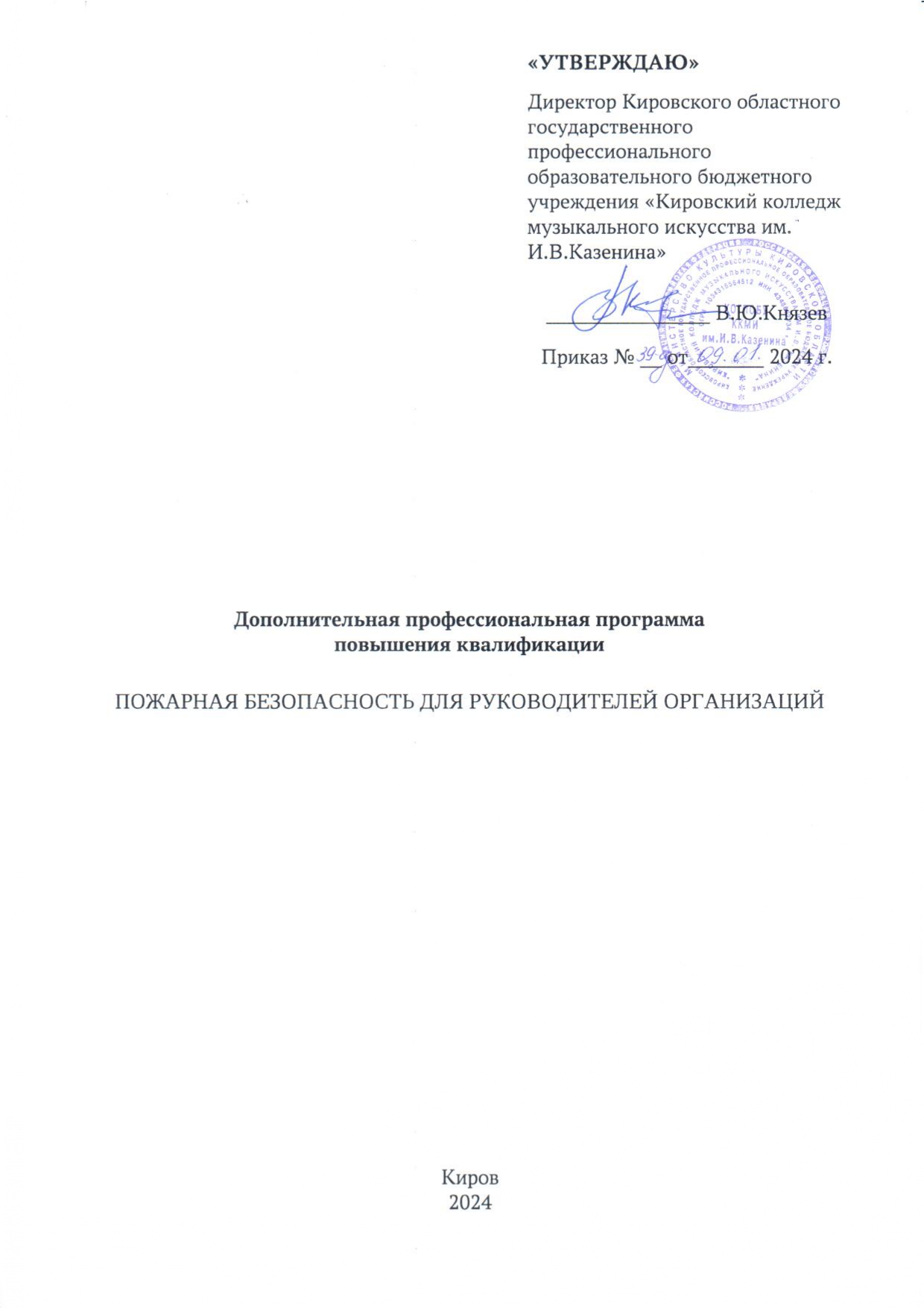 повышения квалификацииПожарная безопасность для руководителей организаций Киров2024Дополнительная профессиональная программа повышения квалификации «Пожарная безопасность для руководителей организаций, лиц, назначенных руководителем организации ответственными за обеспечение пожарной безопасности, в том числе в обособленных структурных подразделениях организации» представляет собой комплекс учебно-методических документов и материалов, обеспечивающих образовательный процесс в Учебно-методическом центре повышения квалификации Кировского областного государственного профессионального образовательного бюджетного учреждения «Кировский колледж музыкального искусства им.И.В.Казенина». Киров, 2024. 34 с.© Кировское областное государственное профессиональное образовательное бюджетное учреждение «Кировский колледж музыкального искусства им.И.В.Казенина».Цель реализации дополнительной профессиональной программы повышения квалификации для руководителей организаций, лиц, назначенных руководителем организации ответственными за обеспечение пожарной безопасности, в том числе в обособленных структурных подразделениях организации (далее – программа)Целью дополнительной профессиональной программы повышения квалификации является повышение профессионального уровня слушателей в рамках имеющейся квалификации, направленные на совершенствование и (или) получение ими новой компетенции, необходимой для профессиональной деятельности по исполнению требований по обеспечению пожарной безопасности на объектах защиты.Задачи:- развивать общие, универсальные, общепрофессиональные и профессиональные компетенции, связанные с систематизацией теоретических знаний и практического опыта работников в области пожарной безопасности; - совершенствовать общие, универсальные, общепрофессиональные и профессиональные компетенции, направленные на повышение уровня профессиональных знаний о пожарной безопасности на объектах защиты;– ориентировать и мотивировать слушателей на систематическое совершенствование общих, универсальных, общепрофессиональных и профессиональных компетенций в профессиональной деятельности.Нормативные документы для разработки программыПрограмма разработана на основе типовой дополнительной профессиональной программы в области пожарной безопасности и в соответствии с требованиями следующих документов:- Федеральный закон от 21.12.1994 N 69-ФЗ (ред. от 14.07.2022) «О пожарной безопасности» (с изм. и доп., вступ. в силу с 13.10.2022);- Федеральный закон от 14 июля 2022 г. N 276-ФЗ "О внесении изменений в Федеральный закон «Технический регламент о требованиях пожарной безопасности»;- Федерального закона от 29.12.2012 № 273-ФЗ «Об образовании в Российской Федерации» с изменениями на 5 декабря 2022 года;- «Кодекса Российской Федерации об административных правонарушениях» от 30.12.2001 № 195-ФЗ (ред. от 29.07.2017);- Постановление Правительства РФ от 16 сентября 2020 г. N 1479 «Об утверждении Правил противопожарного режима в Российской Федерации» (с изменениями и дополнениями);- Федеральный закон от 11 июня 2021 г. № 170-ФЗ «О внесении изменений в отдельные законодательные акты Российской Федерации в связи с принятием Федерального закона «О государственном контроле (надзоре) и муниципальном контроле в Российской Федерации»;Приказ МЧС России от 18 ноября 2021 г. № 806 «Об определении Порядка, видов, сроков обучения лиц, осуществляющих трудовую или служебную деятельность в организациях, по программам противопожарного инструктажа, требований к содержанию указанных программ и категорий лиц, проходящих обучение по дополнительным профессиональным программам в области пожарной безопасности»;Приказ МЧС России от 5 сентября 2021 г. № 596 «Об утверждении типовых дополнительных профессиональных программ в области пожарной безопасности».3.  Планируемые результаты обученияВ результате освоения программы обучающийся должен овладеть знаниями, умениями и навыками для расширения и углубления имеющихся компетенций, необходимых в его профессиональной деятельности. Наименования компетенций указываются в соответствии: ФГОС СПО по специальностям УГСН 50.00.00 Искусствознание, УГСН 51.00.00 Культуроведение и социокультурные проекты, УГСН 52.00.00 Сценические искусства и литературное творчество, УГСН 53.00.00 Музыкальное искусство, УГСН 54.00.00 Изобразительное и прикладные виды искусств:общие компетенции:ОК 7. Ставить цели, мотивировать деятельность подчиненных, организовывать и контролировать их работу с принятием на себя ответственности за результат выполнения заданий. / Брать на себя ответственность за работу членов команды (подчиненных), за результат выполнения заданий. Для УГСН 51.00.00 Культуроведение и социокультурные проекты, 52.00.00 Сценические искусства и литературное творчество, УГСН 53.00.00 Музыкальное искусство, УГСН 54.00.00 Изобразительное и прикладные виды искусств:профессиональные компетенции: ПК 2.1. (/ПК 3.1.) Применять базовые знания принципов организации труда с учетом специфики деятельности педагогических и творческих коллективов. ПК 2.4. Выявлять и внедрять инновационные технологии, способность применять знание принципов организации труда в работе библиотеки.ФГОС ВО  по направлениям бакалавриата по УГСН 44.00.00 Образование и педагогические науки, 51.00.00 Культуроведение и социокультурные проекты, 52.00.00 Сценические искусства и литературное творчество, 53.00.00 Музыкальное искусство, 54.00.00 Изобразительное и прикладные виды искусств:универсальные компетенции: УК-8. Способен создавать и поддерживать безопасные условия   жизнедеятельности, в том числе при возникновении чрезвычайных ситуаций.по направлениям бакалавриата по УГСН 51.00.00 Культуроведение и социокультурные проекты, 52.00.00 Сценические искусства и литературное творчество, 53.00.00 Музыкальное искусство, 54.00.00 Изобразительное и прикладные виды искусств:профессиональные компетенции:ПКО-8. Готов использовать технологии менеджмента, участвовать в принятии компетентных управленческих решений в функциональной профессиональной деятельности на основе применения нормативно-правовых актов.ПКО-4. Способен к реализации технологий менеджмента в сфере социально-культурной деятельности.ПК-6/(ПК-7). Способен работать в системе управления организациями, осуществляющими деятельности в сфере искусства и культуры.Для УГСН 38.00.00 Менеджмент:универсальные компетенции: УК-8. Способен создавать и поддерживать в повседневной жизни и профессиональной деятельности безопасные условия   жизнедеятельности.общепрофессиональные компетенции:ОПК-1. Способен решать профессиональные задачи на основе знания экономической, организационной и управленческой теории.Слушатели должны знать:требования пожарной безопасности - законодательства Российской Федерации о пожарной безопасности для объектов защиты организации;порядок обучения работников организации мерам пожарной безопасности;перечень нарушений требований пожарной безопасности, которые заведомо создают угрозу возникновения пожаров и загораний;пожарную опасность технологического процесса производства, нарушения которого могут создать условия возникновения пожара;организационные основы обеспечения пожарной безопасности в организации;требования к разработке приказов, инструкций и положений, устанавливающих противопожарный режим на объекте, обучение работников организации мерам пожарной безопасности;вопросы обеспечения противопожарной защиты организации.В результате обучения слушатели должны уметь:пользоваться первичными средствами пожаротушения;анализировать состояние пожарной безопасности организации, разрабатывать приказы, инструкции и положения, устанавливающие должный противопожарный режим на объекте, обучать работников мерам пожарной безопасности;разрабатывать мероприятия, направленные на усиление противопожарной защиты и предупреждение пожаров;разрабатывать программы противопожарных инструктажей;организовывать и проводить обучение мерам пожарной безопасности;организовывать и проводить учения и тренировки по эвакуации людей и материальных ценностей из зданий, сооружений;действовать в случае возникновения пожара.В результате обучения слушатели должны владеть:практическими навыками применения первичных средств пожаротушения и осмотра до и после их использования;навыками профессионального и эффективного применения на практике приобретенных в процессе обучения знаний и умений.4. Категория слушателей и требования к базовому уровню образования Слушателями являются лица, имеющие или получающие среднее профессиональное и (или) высшее образование.5. форма обученияОчная, очно-заочная, заочная, с применением электронного обучения и дистанционных образовательных технологий.6. Трудоёмкость освоения программыОсвоение программы рассчитано на 22 часа. 7. Виды учебных занятий (работ)Лекции, практические занятия, тренинги, консультации, выполнение аттестационной работы и другие виды учебных занятий и учебных работ, определённые учебным планом.8. Календарный учебный графикКалендарный учебный график предоставляется в форме расписания занятий при наборе групп на обучение.9. Примерный учебный планНа основании учебного плана при наборе группы на обучение разрабатывается учебно-тематический план, который включает наименование программы, цель обучения, категорию слушателей, форму обучения, трудоёмкость освоения программы (объём часов аудиторной и самостоятельной работы), срок обучения.Разделы (модули) учебного плана конкретизируются наименованием тем лекционных и практических занятий, консультаций и других видов учебных занятий и учебных работ.Самостоятельная работа обучающихся представляет собой обязательную часть образовательной программы и выполняется слушателями вне аудиторных занятий в соответствии с заданиями преподавателя. Самостоятельная работа может выполняться в читальном зале библиотеки и в домашних условиях. Результаты самостоятельной работы контролируются преподавателем.10. Рабочая программаМодуль 1. Вводный модуль. Общие вопросы организации обученияЦель, задачи и программа курса обучения. Актуальность курса. Организация учебного процесса. Расписание занятий. Противопожарный инструктаж.Модуль 2. Организационные основы обеспечения пожарной безопасностиТема 2.1. Государственное регулирование в области пожарной безопасностиСистема обеспечения пожарной безопасности в Российской Федерации. Цель создания и основные функции системы обеспечения пожарной безопасности в Российской Федерации. Основные элементы системы обеспечения пожарной безопасности в Российской Федерации.Нормативное правовое регулирование в области пожарной безопасности. Механизм правового регулирования общественных отношений в области пожарной безопасности. Система нормативных правовых актов в области пожарной безопасности. Техническое регулирование в области пожарной безопасности. Требования пожарной безопасности. Система нормативных документов по пожарной безопасности.Правоприменительная практика в области пожарной безопасности.Тема 2.2. Права, обязанности и ответственность организаций в области пожарной безопасностиПрава и обязанности руководителей организаций и лиц, осуществляющих трудовую или служебную деятельность в организации в области пожарной безопасности.Обязанности и действия руководителей организаций, должностных лиц в случае возникновения пожара. Обязанности и действия работников при пожаре или признаков горения в здании, помещении (задымление, запах гари, повышение температуры воздуха). Инструкции о порядке действий при пожаре.Права и обязанности работников организации по созданию объектовых подразделений добровольной пожарной охраны и организация их деятельности.Ответственность за невыполнение требований пожарной безопасности. Перечень лиц, несущих ответственность за невыполнение требований пожарной безопасности в соответствии с законодательством Российской Федерации. Виды ответственности.Тема 2.3. Противопожарный режим на объектеПравила противопожарного режима в Российской Федерации.Комплекс мероприятий, обеспечивающих противопожарный режим на объекте. Правила пожарной безопасности при эксплуатации, ремонте, обслуживании зданий, сооружений, помещений, инженерных сетей и систем инженерно-технического обеспечения. Организационно-распорядительные документы организации. Назначение лица, ответственного за обеспечение пожарной безопасности на объекте. Разработка инструкции о мерах пожарной безопасности, инструкции о действиях персонала по эвакуации и спасению людей при пожаре.Создание безопасных зон и рабочих мест для инвалидов (лиц с ограниченными возможностями здоровья) с учетом особенностей технологических процессов и организации производства (структуры учреждения). Создание условий для своевременной эвакуации (спасения) инвалидов в экстремальных ситуациях.Тема 2.4. Противопожарная пропаганда и обучение работников организаций мерам пожарной безопасностиПонятие противопожарной пропаганды. Цели, задачи, формы проведения противопожарной пропаганды.Цели, задачи, порядок проведения обучения работников организаций мерам пожарной безопасности. Виды обучения работников организаций мерам пожарной безопасности. Требования к организации обучения работников организаций мерам пожарной безопасности.Подготовка лиц, осуществляющих деятельность на объекте с круглосуточным пребыванием людей, к действиям по эвакуации (спасению) граждан, относящихся к маломобильным группам населения. Дополнительный инструктаж персонала по использованию средств индивидуальной защиты, спасения и самоспасания людей при пожаре в местах массового пребывания людей. Учения и тренировки персонала.Характерные пожары в жилых домах и их краткий анализ. Меры пожарной безопасности в жилых домах и при эксплуатации печей, каминов, газовых отопительных и нагревательных приборов, керосиновых приборов, электропроводки и электрооборудования, при хранении препаратов бытовой химии. Требования к установке и работоспособности дымовых пожарных извещателей в жилых помещениях.Тема 2.5. Практические занятияПланирование организационных мероприятий по обеспечению пожарной безопасности для объекта защиты в целом (отдельных участков). Планирование (разработка) мероприятий (программы) по противопожарной пропаганде и обучению мерам пожарной безопасности в организации. Определение целей, целевой аудитории, форм подачи пропагандистского материала.Проведение тренировки по отработке действий при возникновении пожара, в том числе при вызове пожарной охраны. Проверка готовности руководителей к действиям при угрозе и возникновении пожара.Модуль 3. Оценка соответствия объекта защиты требованиям пожарной безопасностиТема 3.1. Система обеспечения пожарной безопасности объекта защиты.Обеспечение пожарной безопасности объекта защиты. Оценка соответствия объекта защиты требованиям пожарной безопасности. Формы оценки соответствия объектов защиты (продукции) требованиям пожарной безопасности. Условия соответствия объекта защиты требованиям пожарной безопасности.Тема 3.2. АккредитацияПравовые основы аккредитации. Цели, принципы и правила аккредитации на территории Российской Федерации. Порядок организации и функционирования единой национальной системы аккредитации, права и обязанности ее участников.Тема 3.3. Независимая оценка пожарного риска (аудит пожарной безопасности)Система независимой оценки рисков в области пожарной безопасности. Цели и задачи проведения независимой оценки пожарного риска. Правила оценки соответствия объектов защиты (продукции) установленным требованиям пожарной безопасности путем независимой оценки пожарного риска. Общие требования к определению расчетных величин пожарного риска. Цели и задачи аудита и самообследований по вопросам пожарной безопасности. Основные требования к организации внутреннего технического аудита и аудита по пожарной безопасности. Система менеджмента пожарной безопасности. Основные положения менеджмента пожарного риска.Тема 3.4. Федеральный государственный пожарный надзорНормативные правовые акты, регулирующие исполнение государственной функции по надзору за выполнением требований пожарной безопасности. Организационная структура, полномочия и функции органов государственного пожарного надзора. Права и обязанности должностных лиц органов государственного пожарного надзора. Права и обязанности лиц, в отношении которых осуществляются мероприятия по надзору. Порядок осуществления федерального государственного пожарного надзора. Риск-ориентированный подход. Отнесение объектов защиты к категории риска. Профилактика рисков причинения вреда охраняемым законом ценностям.Тема 3.5. Подтверждение соответствия объектов защиты требованиям пожарной безопасностиЦели осуществления подтверждения соответствия. Принципы осуществления оценки соответствия. Общие положения о подтверждении соответствия объектов защиты требованиям пожарной безопасности.Тема 3.6. Лицензирование и декларирование в области пожарной безопасностиЦели лицензирования в области пожарной безопасности. Лицензируемые виды деятельности в области пожарной безопасности. Порядок проведения лицензирования в области пожарной безопасности. Осуществление контроля за соблюдением лицензиатом лицензионных требований и условий.Цель составления декларации пожарной безопасности. Объекты, в отношении которых в обязательном порядке разрабатывается декларация пожарной безопасности. Содержание и порядок регистрации декларации пожарной безопасности.Модуль 4. Общие принципы обеспечения пожарной безопасности объекта защитыТема 4.1. Классификация пожаровОбщие сведения о горении. Возникновение и развитие пожара. Классификация пожаров. Опасные факторы пожара. Основные причины пожаров. Статистика пожаров. Краткая статистика пожаров в регионе, муниципальном образовании, в организациях различной отраслевой направленности. Пожары и возгорания, которые произошли непосредственно в организации (в цехе, на участке, рабочем месте, в жилых помещениях), анализ причин их возникновения.Тема 4.2. Требования пожарной безопасности к электроснабжению и электрооборудованию зданий, сооруженийКлассификация электрооборудования по взрывопожарной и пожарной опасности. Требования к информации о пожарной опасности электротехнической продукции. Требования пожарной безопасности к электроустановкам зданий и сооружений, порядок их аварийного отключения. Правила пожарной безопасности при работе с электрооборудованием. Требования к кабельным линиям и электропроводке систем противопожарной защиты. Требования к кабельным линиям по сохранению работоспособности в условиях пожара. Требования к энергоснабжению систем противопожарной защиты, установленных в зданиях классов функциональной пожарной опасности Ф1-Ф5.Тема 4.3. Молниезащита зданий и сооруженийКатегории молниезащиты. Защита зданий и сооружений от прямых ударов молнии и от ее вторичных проявлений. Требования к внутренней системе молниезащиты. Защита от статического электричества. Средства коллективной и индивидуальной защиты.Тема 4.4. Требования пожарной безопасности к инженерному оборудованию зданий и сооруженийТребования пожарной безопасности к конструкциям и оборудованию вентиляционных систем, систем кондиционирования и противодымной защиты. Требования к системам вентиляции и противодымной защиты. Устройство аварийных систем вентиляции. Порядок аварийного отключения систем отопления и вентиляции.Требования пожарной безопасности к конструкциям и оборудованию систем мусороудаления. Общие требования к ограничению распространения пожара и к объемно-планировочным и конструктивным решениям систем мусороудаления. Системы мусороудаления для зданий, не оборудованных мусоропроводами (мусоросборные камеры, хозяйственные площадки).Требования пожарной безопасности к пассажирским, грузовым лифтам, эскалаторам, траволаторам. Требования пожарной безопасности к пассажирским лифтам, имеющим режим работы "перевозка пожарных подразделений". Работа лифтов в режиме "пожарная опасность". Электрооборудование лифтов (подъемников), устанавливаемых в зданиях класса функциональной пожарной опасности Ф1-Ф5. Требования безопасности к лифтам, предназначенным для инвалидов.Тема 4.5. Требования пожарной безопасности к проходам, проездам и подъездам зданий и сооруженийРазработка и реализация соответствующими органами государственной власти, органами местного самоуправления мер пожарной безопасности для населенных пунктов и территорий административных образований. Требования к обеспечению возможности проезда и подъезда пожарной техники, безопасности доступа личного состава подразделений пожарной охраны и подачи средств пожаротушения к очагу пожара, параметрам систем пожаротушения, в том числе наружного и внутреннего противопожарного водоснабжения. Требования к устройству проездов и подъездов для пожарной техники к зданиям и сооружениям класса функциональной пожарной опасности Ф1-Ф5. Общие требования к расстановке мобильной пожарной техники, пожарных подъемных механизмов на территории.Тема 4.6. Требования к противопожарным расстояниям между зданиями и сооружениямиПротивопожарные расстояния между зданиями, сооружениями и лесничествами (лесопарками). Противопожарные расстояния от зданий и сооружений складов нефти и нефтепродуктов до граничащих с ними объектов защиты. Противопожарные расстояния от зданий и сооружений автозаправочных станций до граничащих с ними объектов защиты. Противопожарные расстояния от резервуаров сжиженных углеводородных газов до зданий и сооружений. Противопожарные расстояния от газопроводов, нефтепроводов, нефтепродуктопроводов, конденсатопроводов до соседних объектов защиты. Противопожарные расстояния от автомобильных стоянок до граничащих с ними объектов защиты.Тема 4.7. Обеспечение деятельности подразделений пожарной охраныТребования к обеспечению деятельности пожарных подразделений. Средства подъема личного состава подразделений пожарной охраны и пожарной техники на этажи и на кровлю зданий и сооружений. Устройство противопожарного водопровода, сухотрубов, пожарных емкостей (резервуаров), автономных модулей пожаротушения на этажах зданий, сооружений.Тема 4.8. Требования пожарной безопасности к системам теплоснабжения и отопленияТребования к системам теплоснабжения и отопления. Применение теплогенераторов, печного отопления в зданиях класса функциональной пожарной опасности Ф1-Ф5.Тема 4.9. Требования правил противопожарного режима к пожароопасным работамВиды пожароопасных работ. Общие требования пожарной безопасности при проведении пожароопасных работ.Виды и характеристика огневых работ. Порядок оформления наряда-допуска на проведение огневых работ. Требования пожарной безопасности к местам и помещениям проведения огневых работ. Организация постоянных и временных постов проведения огневых работ, основные требования.Пожарная безопасность при проведении резательных работ. Меры пожарной безопасности при проведении резательных работ. Организация рабочего места при проведении работ.Пожарная безопасность при проведении паяльных работ. Меры пожарной безопасности при проведении паяльных работ. Организация рабочих мест при проведении паяльных работ.Пожарная безопасность при проведении газосварочных и электросварочных работ. Пожарная опасность газов, применяемых при проведении газосварочных и электросварочных работ. Особенности обращения с баллонами для сжатых и сжиженных газов. Правила пожарной безопасности при транспортировке, хранении и применении карбида кальция. Требование пожарной безопасности к хранению и использованию ацетиленовых аппаратов и баллонов с газами, защита их от открытого огня и других тепловых источников. Требования пожарной безопасности к техническому обслуживанию, ремонту и эксплуатации электросварочных аппаратов.Требования пожарной безопасности при проведении огневых работ на взрывопожароопасных объектах и производствах. Проведение огневых работ на установках, находящихся под давлением, на емкостях из-под легковоспламеняющихся жидкостей и горючих жидкостей без предварительной их подготовки. Порядок проведения огневых работ в зданиях, сооружениях и помещениях в зависимости от их категории по пожарной и взрывопожарной опасности.Модуль 5. Система предотвращения пожаровТема 5.1. Способы исключения условий образования горючей средыЦель создания систем предотвращения пожаров. Требования Федерального закона от 22 июля 2008 г. № 123-ФЗ «Технический регламент о требованиях пожарной безопасности».Тема 5.2. Способы исключения условий образования в горючей среде (или внесения в нее) источников зажиганияСпособы исключения условий образования в горючей среде (или внесения в нее) источников зажигания. Определение безопасных значений параметров источников зажигания. Устройства аварийного отключения.Модуль 6. Системы противопожарной защитыТема 6.1. Способы защиты людей и имущества от воздействия опасных факторов пожараЦель создания систем противопожарной защиты. Конструктивные, объемно-планировочные, инженерно-технические и организационные мероприятия, обеспечивающие спасение людей при пожаре. Требования к порядку организации и содержания систем и средств противопожарной защиты объекта. Порядок разработки и согласования проектной документации на системы обеспечения противопожарной защиты.Тема 6.2. Пути эвакуации людей при пожареУсловия, обеспечивающие безопасную эвакуацию людей. Требования пожарной безопасности к эвакуационным путям, эвакуационным и аварийным выходам. Безопасная эвакуация людей из зданий повышенной этажности. Эвакуация по лестницам и лестничным клеткам. Требования к эвакуационному (аварийному) освещению. Эвакуация, спасение лиц с ограниченными возможностями, инвалидов в соответствии с их физическими возможностями. Требования к безопасным зонам. Расчет числа лифтов, необходимых для эвакуации инвалидов из зон безопасности. Порядок действий персонала при проведении эвакуации и спасения маломобильных групп населения.Тема 6.3. Системы обнаружения пожара, оповещения и управления эвакуацией людей при пожареТребования нормативных документов по пожарной безопасности к установкам пожарной сигнализации.Классификация систем оповещения и управления эвакуацией людей при пожарах в зданиях. Требования пожарной безопасности к системам оповещения людей о пожаре и управления эвакуацией людей в зданиях и сооружениях. Способы оповещения людей о пожаре, управления эвакуацией людей и обеспечения их безопасной эвакуации. Оповещатели пожарные индивидуальные. Фотолюминесцентные системы на путях эвакуации. Требования к средствам информации и сигнализации об опасности, размещаемым в помещениях, предназначенных для пребывания всех категорий инвалидов, и на путях их движения. Оборудование системой двусторонней связи с диспетчером (дежурным) лифтовых холлов, зон безопасности. Требования к эвакуационным знакам пожарной безопасности. Требования к плану (схеме) эвакуации на объектах с массовым пребыванием людей, включая лиц с ограниченными возможностями здоровья, инвалидов. Требования к диспетчерскому пункту (пожарному посту). Испытания приемно-контрольных приборов и пожарных оповещателей. Техническое обслуживание системы оповещения и управления эвакуацией.Тема 6.4. Системы коллективной защиты, средства индивидуальной защиты и спасения людей от опасных факторов пожараОбласть применения, функциональное назначение и технические характеристики средств индивидуальной защиты и спасения людей при пожаре. Обеспечение зданий и сооружений классов функциональной пожарной опасности Ф1-Ф5 средствами индивидуальной защиты и спасения. Нормы и правила размещения во время эксплуатации средств индивидуальной защиты и спасения при пожаре (постановка на учет, хранение, обслуживание при необходимости, применение при проведении учений и на пожаре). Классификация средств индивидуальной защиты людей при пожаре (средства индивидуальной защиты органов дыхания и зрения). Правила применения средств индивидуальной защиты органов дыхания и зрения при пожаре. Проведение тренировок по отработке планов эвакуации и инструктажей по использованию средств индивидуальной защиты и спасения для обслуживающего персонала. Обеспечение обслуживающего персонала, ответственного за оповещение, организацию эвакуации людей во время пожара (чрезвычайной ситуации) в здании (служба безопасности, охрана) самоспасателями специального назначения.Классификация средств спасения с высоты (индивидуальные средства, коллективные средства). Требования к оснащению и применению средств спасения людей с высотных уровней при пожаре.Тема 6.5. Система противодымной защитыНазначение противодымной защиты. Противодымная защита как комплекс организационных мероприятий и технических средств, направленных на предотвращение воздействия на людей дыма, повышенной температуры окружающей среды, токсичных продуктов горения и термического разложения. Требования к объектам по устройству систем приточно-вытяжной противодымной вентиляции. Монтаж, наладка, обслуживание систем приточно-вытяжной противодымной вентиляции. Проведение приемосдаточных испытаний систем приточно-вытяжной противодымной вентиляции. Требования к технической документации на системы приточно-вытяжной противодымной вентиляции. Проведение приемо-сдаточных и периодических испытаний систем приточно-вытяжной противодымной вентиляции. Применение мобильных (переносных) устройств дымоудаления.Тема 6.6. Огнестойкость и пожарная опасность зданий, сооружений и пожарных отсековСтепень огнестойкости зданий, сооружений и пожарных отсеков. Соответствие степени огнестойкости зданий, сооружений и пожарных отсеков и предела огнестойкости применяемых в них строительных конструкций. Требования к обеспечению огнестойкости зданий и сооружений класса функциональной пожарной опасности Ф1-Ф5.Требования по обеспечению огнестойкости и класса пожарной опасности строительных конструкций. Нормирование пределов огнестойкости строительных конструкций. Средства огнезащиты строительных конструкций. Противопожарные преграды. Пределы огнестойкости для соответствующих типов заполнения проемов в противопожарных преградах. Методы контроля за соблюдением требований, предъявляемых нормативными документами к заполнению проемов в противопожарных преградах. Методы испытаний на огнестойкость заполнений проемов.Тема 6.7. Ограничение распространения пожара за пределы очагаСпособы ограничения распространения пожара за пределы очага. Требования к ограничению распространения пожара на объектах класса функциональной пожарной опасности Ф1-Ф5.Тема 6.8. Первичные средства пожаротушения в зданиях и сооруженияхКлассификация и область применения первичных средств пожаротушения. Переносные, передвижные огнетушители, автономные модули пожаротушения. Малогабаритные средства пожаротушения. Пожарные краны и средства обеспечения их использования. Пожарный инвентарь. Покрывала для изоляции очага возгорания. Требования к выбору, размещению, техническому обслуживанию и перезарядке переносных и передвижных огнетушителей, источникам давления в огнетушителях, зарядам к воздушно-пенным и воздушно-эмульсионным огнетушителям. Требования к обеспечению объектов первичными средствами пожаротушения. Требования к пожарным кранам, пожарным шкафам.Тема 6.9. Системы автоматического пожаротушения и пожарной сигнализацииОснащение помещений, зданий и сооружений класса Ф1-Ф5 автоматическими установками пожарной сигнализации и (или) пожаротушения.Классификация систем пожарной сигнализации. Основные элементы систем пожарной сигнализации (пожарные извещатели, приемно-контрольные приборы, шлейфы пожарной сигнализации, приборы управления, оповещатели). Требования к автоматическим установкам пожаротушения, сдерживания пожара и пожарной сигнализации. Места установки ручных пожарных извещателей в зависимости от назначений зданий и помещений. Проверка работоспособности автоматической системы пожарной сигнализации. Проведение испытаний основных функций приемно-контрольных приборов системы пожарной сигнализации (прием электрических сигналов от ручных и автоматических пожарных извещателей со световой индикацией номера шлейфа, в котором произошло срабатывание извещателя, и включением звуковой и световой сигнализации; автоматический контроль целостности линий связи с внешними устройствами, световая и звуковая сигнализация о возникшей неисправности; защита органов управления от несанкционированного доступа посторонних лиц; автоматическое переключение электропитания с основного источника на резервный и обратно с включением соответствующей индикации без выдачи ложных сигналов во внешние цепи либо наличие и работоспособность резервированного источника питания, выполняющего данную функцию) и пожарных извещателей (срабатывание автоматических пожарных извещателей на изменение физических параметров окружающей среды, вызванных пожаром; работоспособность ручных пожарных извещателей).Требования к автоматическим и автономным установкам пожаротушения. Классификация автоматических установок пожаротушения.Тема 6.10. Общие требования к пожарному оборудованиюНазначение, область применения пожарного оборудования (пожарные гидранты, гидрант-колонки, колонки, напорные и всасывающие рукава, стволы, гидроэлеваторы и всасывающие сетки, рукавные разветвления, соединительные головки, ручные пожарные лестницы). Требования к пожарному оборудованию.Тема 6.11. Источники противопожарного водоснабженияТребования к источникам противопожарного водоснабжения. Требования нормативных документов по пожарной безопасности к системам внутреннего противопожарного водопровода на объектах класса функциональной пожарной опасности Ф1-Ф5. Проведение проверок работоспособности системы противопожарного водоснабжения объекта. Техническое обслуживание внутреннего противопожарного водопровода, его средств и проведение испытаний. Методика испытаний внутреннего противопожарного водопровода.Тема 6.12. Системы противопожарной защиты многофункциональных зданийТребования к противодымной защите. Требования к внутреннему противопожарному водопроводу и автоматическому пожаротушению. Требования к лифтам для пожарных подразделений - пожарным лифтам.Требования к автоматической пожарной сигнализации. Требования к системам оповещения о пожаре и управления эвакуацией людей, к центральному пульту управления системой противопожарной защиты. Требования к средствам индивидуальной и коллективной защиты и спасения людей. Требования к объемно-планировочным и техническим решениям, обеспечивающим своевременную эвакуацию людей, их защиту и спасение от опасных факторов пожара. Регламентация огнестойкости и пожарной опасности конструкций и отделочных материалов. Требования к устройствам, ограничивающим распространение огня и дыма (противопожарные преграды, противопожарные отсеки).Тема 6.13. Практические занятияОтработка порядка действий при тревогах: "задымление", "пожар".Тренировка по применению средств индивидуальной защиты органов дыхания и зрения при пожаре, а также ознакомление со средствами спасения и самоспасания людей с высоты.Тренировка по практическому применению первичных средств пожаротушения.Результаты обучения (усовершенствованные компетенции), необходимые для выполнения  трудовых функций11. Форма итоговой аттестацииИтоговая аттестация по   дополнительной профессиональной программе повышения квалификации «Пожарная безопасность для руководителей организаций, лиц, назначенных руководителем организации ответственными за обеспечение пожарной безопасности, в том числе в обособленных структурных подразделениях организации» проводится в форме теста или устного ответа.11.1. Оценочные материалыОценка "зачтено" выставляется обучающемуся в случае демонстрации достаточного уровня знаний, способности к полному, логичному и обоснованному ответу на поставленные проблемные вопросы, способности делать выводы и заключения.При тестировании — количество правильных ответов должно составлять 90% и более  от общего количества заданий.Оценка "не зачтено" выставляется при отсутствии ответа на поставленный вопрос, либо в случае, если ответ носит поверхностный характер, не содержит фактологического материала, в ответе отсутствуют логичность и последовательность. При тестировании — количество правильных ответов  составляет менее  90%  от общего количества заданий.11.2.1. Примерные тестовые вопросы для проверки знаний Вопрос № 1Что понимается под термином "Пожарная профилактика", в соответствии с Федеральным законом "О пожарной безопасности"?
А) Совокупность оперативно-тактических и инженерно-технических мероприятий.
Б) Предотвращение возможности дальнейшего распространения горения.
В) Совокупность превентивных мер, направленных на исключение возможности возникновения пожаров и ограничение их последствий 

Пояснение: N 69-ФЗ Статья 1.Вопрос № 2При предъявлении какого документа должностные лица органов государственного пожарного надзора имеют право посещать организации, знакомиться с необходимыми документами и материалами, имеющими отношение к производству по делам об административных правонарушениях, проверке заявлений и сообщений о преступлениях, административных правонарушениях и происшествиях, связанных с пожарами?
А) При предъявлении приказа (распоряжения) руководителя (заместителя руководителя) органа государственного пожарного надзора о назначении проверки.
Б) При предъявлении документа, удостоверяющего личность должностного лица.
В) При предъявления служебного удостоверения 

Пояснение: N 69-ФЗСтатья 6.1 
Вопрос № 3Какие электронагревательные приборы можно использовать в помещениях складов?
А) Выполненные во взрывозащищенном исполнении.
Б) Имеющие в своем устройстве тероморегуляторы.
В) Эксплуатация электронагревательных приборов в складах запрещена. 

Пояснение: ППР РФ N 1479 п.293 Запрещается в помещениях складов применять дежурное освещение, использовать газовые плиты и электронагревательные приборы, устанавливать штепсельные розетки 
Вопрос № 4Какой размер должен быть у покрывала для изоляции очага возгорания?
А) Размер покрывала зависит от размера очага возгорания.
Б) Не менее одного метра шириной и одного метра длиной. 
В) Для изоляции очага возгорания могут использоваться покрывала любого доступного размера.

Пояснение: ППР РФ N 1479 п.412 
Вопрос № 5Как часто должны подвергаться техническому осмотру и проверяться на работоспособность наружные водопроводы, пожарные гидранты и пожарные краны?
А) Не реже одного раза в пять лет.
Б) Не реже одного раза в шесть месяцев. 
В) Не реже одного раза в год.

Пояснение: ППР РФ N 1479 п.48 / ГОСТ Р 53961-2010 п 11 (Указания по эксплуатации)
Вопрос № 6Что из перечисленного не соответствует требованиям пожарной безопасности, предъявляемым к эвакуационным выходам складских и производственных зданий?
А) Помещения категорий А и Б с численностью работающих в наиболее многочисленной смене более 5 человек должны иметь не менее двух эвакуационных выходов.
Б) Ширина эвакуационных выходов должна быть не менее 0,8 м при числе эвакуирующихся более 50 человек. 
В) В помещениях категорий А, Б и В1, в которых производятся, применяются или хранятся легковоспламеняющиеся жидкости, полы следует выполнять из негорючих материалов или материалов группы горючести Г1.

Пояснение: СП 1.13130 "СИСТЕМЫ ПРОТИВОПОЖАРНОЙ ЗАЩИТЫ. ЭВАКУАЦИОННЫЕ ПУТИ И ВЫХОДЫ" глава 8 
 Вопрос № 7Что такое нейтрализатор статического электричества?
А) Устройство, обеспечивающее необходимую влажность поверхности или объема заряженного материала.
Б) Устройство, обеспечивающее снижение напряженности электростатического поля и количество аэроионов в рабочей зоне до допустимых значений за счет их концентрации в ограниченном объеме вне этой зоны.
В) Устройство, предназначенное для снижения уровня электростатических зарядов путем ионизации электризующегося материала или среды вблизи его поверхности. 

Пояснение: ГОСТ 12.4.124-83 ТЕРМИНЫ, ИСПОЛЬЗУЕМЫЕ В СТАНДАРТЕ 

Вопрос № 8Кто из сотрудников организации и в каком количестве должен включаться в состав квалификационной комиссии по проверке знаний требований пожарной безопасности, создаваемой непосредственно в организации?
А) В состав комиссии включается не более трех человек, прошедших проверку знаний требований пожарной безопасности в установленном порядке, с обязательным участием представителя органа государственного пожарного надзора.
Б) В состав комиссии включается не менее трех человек, прошедших проверку знаний требований пожарной безопасности в установленном порядке. 
В) В состав комиссии включается не менее двух человек, прошедших проверку знаний требований пожарной безопасности в установленном порядке, с обязательным участием представителя органа государственного пожарного надзора.

Пояснение: Приказ МЧС РФ от 12.12 2007 г. N 645 п. 42. 
Вопрос № 9Где разрешается промывать инструмент и оборудование, применяемое при производстве работ с горючими веществами?
А) Только на месте хранения горючих веществ.
Б) Только непосредственно на месте производства работ.
В) Только на открытой площадке или в помещении, имеющем вытяжную вентиляцию. 

Пояснение: ППР РФ N 1479 п.342 
Вопрос № 10Когда должно автоматически включаться эвакуационное освещение?
А) По окончании рабочего дня.
Б) При прекращении электропитания рабочего освещения. 
В) В 15 часов в зимнее время и в 18 часов в летнее время года.

Пояснение: ППР РФ N 1479 п. 37 Вопрос № 11В каком из приведенных вариантов правильно и полностью указано отнесение наружных установок на категории по взрывопожарной и пожарной опасности?
А) На категории А, Б, В, Г, Д.
Б) На категории А, Б, В1-В4, Г, Д.
В) На категории АН, БН, ВН, ГН, ДН. 

Пояснение: СП 12.13130.2009 п. 4.1 
 Вопрос № 12На каком расстоянии от горючих конструкций должны размещаться линзовые прожекторы, прожекторы и софиты ?
А) Расстояние определяется монтажником по месту установки.
Б) На расстоянии не менее 1,0 м.
В) На безопасном расстоянии, указанном в технических условиях эксплуатации изделия. 

Пояснение: ППР РФ N 1479 п.38 Вопрос № 13Что из перечисленного не входит в задачи добровольной пожарной охраны?
А) Осуществление профилактики пожаров.
Б) Спасение людей и имущества при пожарах, проведении аварийно-спасательных работ и оказание первой помощи пострадавшим.
Г) Участие в случае необходимости в ликвидации массовых беспорядков. 

Пояснение: 100-ФЗ Статья 9. 

Вопрос № 14Каким образом должно осуществляться включение дренчерных установок?
А) Только вручную дистанционно.
Б) Только автоматически по месту установки.
В) Как автоматически, так и вручную (дистанционно или по месту). 

Пояснение: СП 485.1311500.2020 п. 6.3.1  Вопрос № 15Какой вид противопожарного инструктажа должен проводиться с газосварщиками перед проведением разовых работ?
А) Повторный.
Б) Целевой. 
В) Первичный.

Пояснение: Приказ МЧС РФ от 12.12 2007 г. N 645гл. II. 28. Вопрос № 16В каком случае запрещается производить погрузку-разгрузку пожаровзрывоопасных и пожароопасных веществ в автотранспортное средство?
А) При сильном ветре.
Б) При работающем двигателе автомобиля. 
В) При отсутствие искрогасителя на автомобиле.

Пояснение: ППР РФ N 1479 п.258 
 Вопрос № 17В каком из приведенных вариантов правильно и полностью указана классификация пожаров по виду горючего материала?
А) А (пожары твердых горючих веществ и материалов), В (пожары жидких горючих жидкостей или плавящихся твердых веществ и материалов), С (пожары газов), D (пожары металлов), Е (пожары горючих веществ и материалов электроустановок, находящихся под напряжением), F (пожары ядерных материалов, радиоактивных отходов и радиоактивных веществ). Б) А (пожары твердых горючих веществ и материалов), В (пожары жидких горючих жидкостей или плавящихся твердых веществ и материалов), С (пожары газов), D (пожары металлов), Е (пожары горючих веществ и материалов электроустановок, находящихся под напряжением)

Пояснение: 123-ФЗ Статья 8. Классификация пожаров  Вопрос № 18Сколько эвакуационных выходов должны иметь помещения, предназначенные для одновременного пребывания 70 человек?
А) Не менее четырех.
Б) Не менее двух. 
В) Не менее трех.

Пояснение: СП 1.13130 "СИСТЕМЫ ПРОТИВОПОЖАРНОЙ ЗАЩИТЫ. ЭВАКУАЦИОННЫЕ ПУТИ И ВЫХОДЫ" п.4.2.7
Вопрос № 19В какие сроки углекислотные огнетушители подлежат перезарядке?
А) Не реже одного раза в год.
Б) Не реже одного раза в три года.
В) Не реже одного раза в пять лет. 

Пояснение: СП 9.13130.2009 Таблица 1  
Вопрос № 20Какое максимальное количество карбида кальция разрешается хранить в помещениях ацетиленовых установок при отсутствии промежуточного склада хранения?
А) 1000 кг.
Б) 500 кг.
В) 200 кг. 

Пояснение: ППР РФ N 1479 п.364 
Вопрос № 21С какой периодичностью должна осуществляться проверка работоспособности сетей противопожарного водопровода?
А) Один раз в год.
Б) Не реже двух раз в год (весной и осенью) 
В) Не реже одного раза в пять лет.

Пояснение: ППР РФ N 1479 п. 48 
Вопрос № 22В отношении каких объектов из перечисленных должна быть составлена декларация пожарной безопасности?
А) В отношении отдельно стоящих жилых домов высотой не более трех этажей, предназначенных для проживания одной семьи (объекты индивидуального жилищного строительства).
Б) В отношении здания, сооружения, производственного объекта, для которых законодательством Российской Федерации о градостроительной деятельности предусмотрено проведение экспертизы проектной документации (за исключением зданий классов функциональной пожарной опасности Ф1.3, Ф1.4), а также в отношении зданий (частей зданий) класса функциональной пожарной опасности Ф1.1 

Пояснение: Пояснение: N 123-ФЗ Ст.64. 1. 

Вопрос № 23Что из перечисленного относится к вторичным проявлениям опасных факторов пожара, воздействующим на людей и материальные ценности?
А) Дым.
Б) Токсичные продукты горения и термического разложения.
В) Радиоактивные и токсичные вещества и материалы, вышедшие из разрушенных аппаратов и установок. 
Г) Повышенная температура окружающей среды.

Пояснение: ГОСТ 12.1.004-91 п.1.5.Вопрос № 24В каком виде должны подаваться транспортные средства под погрузку пожаровзрывоопасных и пожароопасных веществ и материалов?
А) Свежевыкрашенными перед каждой погрузкой.
Б) В исправном виде и очищенными от посторонних веществ. 
В) Прошедшими перед погрузкой внеплановое тех.обслуживание.

Пояснение: ППР РФ N 1479 п. 256
Вопрос № 25Какая информация должна быть доведена до сведения руководителя пожарного подразделения, прибывшего для тушения пожара?
А) Данные о причинах возникновения пожара, о масштабах пожара, о количестве пострадавших.
Б) Данные о конструктивных и технологических особенностях объекта, прилегающих строений и сооружений, о количестве и пожароопасных свойствах хранимых и применяемых на объекте веществ, материалов, изделий, а также другие сведения, необходимые для успешной ликвидации пожара. 
В) Данные о причинах возникновения пожара, масштабы пострадавшей территории, включая данные о прилегающих строениях.

Пояснение: ППБ 1479 п. 394 н) 
Вопрос № 26Что из перечисленного не относится к основным элементам системы обеспечения пожарной безопасности?
А) Органы государственной власти, принимающие участие в обеспечении пожарной безопасности в соответствии с законодательством Российской Федерации.
Б) Граждане, принимающие участие в обеспечении пожарной безопасности в соответствии с законодательством Российской Федерации.
В) Технические средства пожаротушения. 

Пояснение: N 69-ФЗ Статья 3 Вопрос № 27Какой административный штраф может быть наложен на граждан за нарушение требований пожарной безопасности, повлекшее за собой возникновение пожара и уничтожение или повреждение чужого имущества либо причинение легкого или средней тяжести вреда здоровью человека?
А) От одной до двух тысяч рублей.
Б) От одной тысячи до десяти тысяч рублей.
В) От четырех тысяч до пяти тысяч рублей. 

Пояснение: КоАП РФ Статья 20.4 п. 6.  Вопрос № 28Какие зоны из указанных относятся к зонам класса П-IIа?
А) Зоны, расположенные в помещениях, в которых обращаются горючие жидкости с температурой вспышки 100 и более градуса Цельсия.
Б) Зоны, расположенные в помещениях, в которых выделяются горючие пыли или волокна, или расположенные в непосредственной близости от них.
В) Зоны, расположенные в помещениях, в которых обращаются твердые горючие вещества в количестве, при котором удельная пожарная нагрузка составляет не менее 1 мегаджоуля на квадратный метр. 

Пояснение: N 123-ФЗ Ст. 17.3 Вопрос № 29С какой периодичностью проводится проверка пожарных основных рабочих и резервных пожарных насосных агрегатов?
А) Ежегодно.
Б) Ежемесячно. 
В) Ежеквартально.

Пояснение: ППР РФ N 1479 п. 52 
Вопрос № 30На каком этапе строительства объекта защиты должен вводиться в действие внутренний противопожарный водопровод?
А) К началу основных строительных работ.
Б) До начала отделочных работ. 
В) К моменту пусконаладочных работ.

Пояснение: ППР РФ N 1479 п.334
Вопрос № 31На каком расстоянии от края проезжей части вдоль автомобильных дорог следует располагать пожарные гидранты?
А) Не более 3 м.
Б) Не более 3,5 м, но не менее 10 метров от стен здания.
В) Не более 2,5 м, но не менее 5 метров от стен здания. 

Пояснение: 123-ФЗ Статья 98.

Вопрос № 32Что должен иметь каждый огнетушитель, установленный на объекте защиты?
А) Только паспорт завода-изготовителя.
Б) Защитный металлический кожух.
В) Порядковый номер, нанесенный на корпус огнетушителя, дату зарядки (перезарядки), а запускающее или запорно-пусковое устройство опломбированное 

Пояснение: ППР РФ N 1479 п.407 
Вопрос № 33Какое из перечисленных наказаний установлено Уголовным кодексом РФ за нарушение требований пожарной безопасности, совершенное лицом, на которое возложены обязанности по их соблюдению, если это повлекло по неосторожности смерть человека?
А) Лишение свободы на срок до пяти лет с лишением права занимать определенные должности или заниматься определенной деятельностью на срок до трех лет или без такового. 
Б) Штраф в размере до восьмидесяти тысяч рублей или в размере заработной платы или иного дохода осужденного за период до шести месяцев, либо ограничением свободы на срок до трех лет.
В) Принудительные работы на срок до трех лет с лишением права занимать определенные должности или заниматься определенной деятельностью на срок до трех лет или без такового.

Пояснение: УК РФ Статья 219. Нарушение правил пожарной безопасности 
Вопрос № 34Допускается ли во время эксплуатации котельных и других теплопроизводящих установок работать при неисправных или отключенных приборах контроля и регулирования, предусмотренных организацией-изготовителем?
А) Не допускается ни в каком случае.
Б) Допускается только в случае, если это обусловлено производственной необходимостью.
В) Допускается только в случае чрезвычайной ситуации.

Пояснение: ППР РФ N 1479 п. 79. 
Вопрос № 35На каком этапе строительства объекта защиты должны вводиться в действие автоматические системы пожаротушения и сигнализации?
А) К началу основных строительных работ.
Б) К началу отделочных работ.
В) К моменту завершения пусконаладочных работ инженерных систем 

Пояснение: ППР РФ N 1479 п.334 
Вопрос № 36Какие вопросы должны быть обязательно отражены в инструкции о мерах пожарной безопасности?
А) порядок содержания территории, зданий и помещений, в том числе эвакуационных путей.
Б) порядок осмотра и закрытия помещений по окончании работы.
В) порядок сбора, хранения и удаления горючих веществ и материалов
Г) все перечисленные вопросы, включая порядок и периодичность уборки горючих отходов и пыли, хранения промасленной спецодежды. 

Пояснение: ПП Б 1479 п.393 
Вопрос № 37На какие группы подразделяются горючие строительные материалы?
А) Слабогорючие, среднегорючие, сильногорючие.
Б) Слабогорючие, умеренногорючие, сильногорючие.
В) Слабогорючие, умеренногорючие, нормальногорючие, сильногорючие. 

Пояснение: N 123-ФЗ Статья 13 п. 5. 
 Вопрос № 38Для каких целей разрешается использовать чердаки и вентиляционные камеры?
А) Для организации производственных участков.
Б) Для организации хранения продукции.
В) Не разрешается ни в каких целях. 

Пояснение: ППБ 1479 п. 16 
 Вопрос № 39Где должна производиться сушка одежды и обуви на объектах защиты?
А) Непосредственно на рабочем месте.
Б) В специальных шкафах заводского исполнения или приспособленных для этих целей помещениях объекта защиты с центральным водяным отоплением 
В) В сушилках, устроенных в тамбурах строящихся зданий.

Пояснение: ППР РФ N 1479 п 327 

Вопрос № 40В какой обуви нельзя допускать работника на склад хранения баллонов с горючим газом?
А) В резиновой обуви.
Б) В валенках.
В) В обуви подбитой металлическими гвоздями или подковами. 

Пояснение: ППР РФ N 1479 п. 299 з)
Вопрос № 41Какую степень защиты должны иметь переносные светильники в пожароопасных зонах любого класса?
А) Не менее IP 54. 
Б) Не менее IP 53.
В) Не менее IP 23.

Пояснение: ПУЭ п.(7.4.35). Должны иметь степень защиты не менее IP54; стеклянный колпак светильника должен быть защищен металлической сеткой 
Вопрос № 42Каким образом должны храниться баллоны с горючим газом?
А) В помещении совместно с баллонами с кислородом при наличии не менее 2 огнетушителей.
Б) В помещении совместно с баллонами с токсичными газами, при наличии приточно-вытяжной вентиляции.
В) Отдельно от баллонов с кислородом, сжатым воздухом, хлором, фтором и другими окислителями, а также от баллонов с токсичным газом. 

Пояснение: ППР РФ N 1479 п. 299 
 Вопрос № 43Где должны располагаться ямы для гашения извести?
А) На расстоянии не менее 3 м от склада ее хранения и не менее 10 м от других объектов.
Б) На расстоянии не менее 1 м от склада ее хранения и не менее 1,5 м от других объектов.
В) На расстоянии не менее 5 м от склада ее хранения и не менее 15 м от других объектов. 

Пояснение: ППР РФ N 1479 п.313 
Вопрос № 44Кто из перечисленных лиц принимает меры по сохранению вещественных доказательств, имущества и вещной обстановки на месте пожара для последующего установления причины пожара?
А) Руководитель организации, в которой произошел пожар.
Б) Ответственный за пожарную безопасность объекта.
В) Руководитель тушения пожара. 

Пояснение: 69-ФЗ Статья 22. 

Вопрос № 45Какой федеральный закон определяет общие правовые, экономические и социальные основы обеспечения пожарной безопасности в Российской Федерации?
А) 69 ФЗ "О пожарной безопасности". 
Б) 116-ФЗ "О промышленной безопасности опасных производственных объектов".
В) 390-ФЗ "О безопасности".

Пояснение: N 69-ФЗ Статья 1. 
 Вопрос № 46Какие взрывоопасные зоны в зависимости от частоты и длительности присутствия взрывоопасной смеси относятся к 22-му классу?
А) Зоны, расположенные в помещениях, в которых при нормальном режиме работы оборудования не образуются взрывоопасные смеси горючих пылей или волокон с воздухом при концентрации 65 и менее граммов на кубический метр, но возможно образование такой взрывоопасной смеси горючих пылей или волокон с воздухом только в результате аварии или повреждения технологического оборудования 
Б) Зоны, расположенные в помещениях, в которых при нормальном режиме работы оборудования взрывоопасные смеси горючих газов или паров легковоспламеняющихся жидкостей с воздухом не образуются, а возможны только в результате аварии или повреждения технологического оборудования.
В) Зоны, в которых взрывоопасные смеси горючей пыли с воздухом имеют нижний концентрационный предел воспламенения менее 65 граммов на кубический метр и присутствуют постоянно.

Пояснение: N 123-ФЗ Ст.19.6 
Вопрос № 47Что из перечисленного не относится к первичным средствам пожаротушения?
А) Переносные и передвижные огнетушители.
Б) Песок, вода, лопаты.
В) Респираторы, противогазы, дыхательные аппараты. 

Пояснение: ФЗ 123 Статья 43. 

Вопрос № 48Что, в соответствии с Федеральным законом "О пожарной безопасности", определяется как "Территория, на которой существует угроза причинения вреда жизни и здоровью граждан, имуществу физических и юридических лиц в результате воздействия опасных факторов пожара и (или) осуществляются действия по тушению пожара и проведению аварийно-спасательных работ, связанных с тушением пожара"?
А) Локализация пожара.
Б) Зона пожара. 
В) Пожар.

Пояснение: 69-ФЗ Статья 1. Основные понятия 

Вопрос № 49Что из перечисленного не входит в обязанности руководителя организации в области пожарной безопасности?
А) проводить работы по установлению причин и обстоятельств пожаров, происшедших на предприятиях.
Б) устанавливать меры социального и экономического стимулирования обеспечения пожарной безопасности.
В) заключать договора на работу по совместительству с государственным инспектором по пожарному надзору для обеспечения требований Правил пожарной безопасности в организации. 

Пояснение: 69-ФЗ Статья 37.

Вопрос № 50В каком варианте ответа наиболее полно и последовательно отражены действия, которые выполняют лица, ответственные за обеспечение пожарной безопасности в организации?
А) Сообщить о возникновении пожара в пожарную охрану, поставить в известность руководство и дежурные службы объекта, начать эвакуацию людей, проверить включение автоматических средств пожаротушения, отключить электроэнергию, осуществить общее руководство по тушению пожара, организовать эвакуацию и защиту материальных ценностей, организовать встречу подразделений пожарной охраны. 
Б) Начать эвакуацию людей, проверить включение автоматических средств пожаротушения, сообщить о возникновении пожара в пожарную охрану, отключить электроэнергию, осуществить общее руководство по тушению пожара, организовать эвакуацию и защиту материальных ценностей, организовать встречу подразделений пожарной охраны.
В) Сообщить о возникновении пожара в пожарную охрану, отключить электроэнергию, начать эвакуацию людей и спасение материальных ценностей, проверить включение автоматических средств пожаротушения, поставить в известность руководство и дежурные службы объекта.

Пояснение: ППБ 1479 п. 394 В инструкции о мерах пожарной безопасности указываются лица, ответственные за обеспечение пожарной безопасности 
 Ключ к тесту11.2.2. Примерные вопросы к итоговой аттестацииПеречень документов по ПБ в учреждении культуры, образования.Порядок регистрации средств пожаротушения.Виды и характеристика огнетушителей.Периодичность проведения противопожарного инструктажа.Требования пожарной безопасности, предъявляемые к территории учреждения культуры, образования.Требования пожарной безопасности, предъявляемые к актовым (концертным) залам, окнам, чердакам, подвалам.Порядок испытаний и перезарядки огнетушителей.Меры пожарной безопасности при проведении массовых мероприятий.Запрещенные действия работников по противопожарной безопасности.Средства пожаротушения и знаки пожарной безопасности.Порядок использования  внутренних пожарных кранов.Требования к комплектованию внутренних пожарных кранов.Требования к автоматической пожарной сигнализации.Требования к уголку пожарной безопасности.Действия работников при возникновении пожара.Требования пожарной безопасности к отделке помещений в учреждении культуры, образования.Требования пожарной безопасности к напольным покрытиям в учреждении культуры, образования.Первая помощь пострадавшим от пожара.Требование к эвакуационным выходам.Требования к пожарным лестницам, порядок и сроки их испытаний.Требование к пожарным водоисточникам.Требования к инструкциям по пожарной безопасностиОсновные требования пожарной безопасности, предъявляемые к объектам культуры и образования.Требования пожарной безопасности, предъявляемые к проведению огневых работ.Классификация автоматических установок пожаротушения, требования, предъявляемые к их эксплуатации.Классификация пожарных извещателей.Основные требования пожарной безопасности, предъявляемые к содержанию территории объектов культуры и образования.Требования пожарной безопасности, предъявляемые к содержанию путей эвакуации и эвакуационным выходам.Требования пожарной безопасности к складским помещениям, расположенным в учреждениях культуры, образования.Основные нормативно-правовые акты, регламентирующие вопросы обеспечения пожарной безопасности.Виды административной ответственности, предусмотренные за нарушения требований пожарной безопасности.Основные действия в случае возникновения пожара в учреждении культуры, образования.Особенности организации и периодичность проведения учений, направленных на отработку действий персонала в случае возникновения пожара.Основные требования пожарной безопасности, предъявляемые к эксплуатации систем внутреннего противопожарного водопровода.Огнетушители: назначение, обслуживание, порядок применения.Требования пожарной безопасности при проведении новогодних и других массовых мероприятий в учреждениях культуры, образования.Виды инструктажей по пожарной безопасности, их периодичность и порядок проведения.Требования пожарной безопасности, предъявляемые к электрооборудованию в учреждениях культуры и образования.12. Организационно-педагогические условия12.1. Учебно-методическое, информационное и материально-техническое обеспечение дополнительной профессиональной программыДополнительная профессиональная программа обеспечена необходимой учебно-методической документацией и материалами по всем разделам программы, а так же  основной и дополнительной литературой. Учебно-методический центр располагает достаточной материально-технической базой, обеспечивающей проведение всех видов и форм занятий. Обучающиеся обеспечены общежитием с необходимыми санитарно-бытовыми условиями.12.2. Кадровое обеспечение реализации дополнительной профессиональной программыРеализация ДПП программы повышения квалификации обеспечивается педагогическими кадрами, имеющими высшее образование, соответствующее направленности программы, осваиваемой слушателями и прошедшие соответствующее обучение в специализированных образовательных учреждениях в сфере пожарной безопасности, либо дополнительное профессиональное образование – профессиональная переподготовка, направленность (профиль) которой соответствует направленности дополнительной профессиональной программы, осваиваемой слушателями, или преподаваемому учебному курсу. Рекомендуемая литератураФедеральный закон от 22 июля 2008 г. № 123-ФЗ «Технический регламент о требованиях пожарной безопасности» (в ред. от 30 апреля 2021 г.); далее — Федеральный закон № 123-ФЗ.Приказ МЧС России от 18 ноября 2021 г. № 806 "Об определении Порядка, видов, сроков обучения лиц, осуществляющих трудовую или служебную деятельность в организациях, по программам противопожарного инструктажа, требований к содержанию указанных программ и категорий лиц, проходящих обучение по дополнительным профессиональным программам в области пожарной безопасности" Приказ МЧС России от 5 сентября 2021 г. № 596 "Об утверждении типовых дополнительных профессиональных программ в области пожарной безопасности"Федеральный закон от 21.12.1994 N 69-ФЗ (ред. от 14.07.2022) «О пожарной безопасности» (с изм. и доп., вступ. в силу с 13.10.2022).Актуальные проблемы пожарной безопасности. Материалы XXXIII Международной научно-практической конференции, посвященной Году науки и технологий. –М.: ВНИИПО МЧС России, 2021«УТВЕРЖДАЮ»Директор Кировского областного государственного профессионального образовательного бюджетного учреждения «Кировский колледж музыкального искусства им. И.В.Казенина»_______________ В.Ю.КнязевПриказ № __ от_______ 2024 г.№Наименование разделовВсего часовАудиторных часовСамостоятельная работаМодуль 1Вводный модуль. Общие вопросы организации обучения110Модуль 2Организационные основы обеспечения пожарной безопасности20146Модуль 3Оценка соответствия объекта защиты требованиям пожарной безопасности20146Модуль 4Общие принципы обеспечения пожарной безопасности объекта защиты20146Модуль 5Система предотвращения пожаров20146Модуль 6Системы противопожарной защиты20146Итоговая аттестация (зачет)11ИТОГО22166Результаты обучения (компетенции)Умения и знанияУчебные курсы, дисциплины, модули программыОК 7ПК 2.1., 2.4ПК 3.1УК-8ПКО-4,8ПК-6,7ОПК-1знать: порядок обучения работников организации мерам пожарной безопасности;уметь: организовывать и проводить обучение мерам пожарной безопасности; владеть: навыками профессионального и эффективного применения на практике приобретенных в процессе обучения знаний и умений.Модуль 1.Вводный модуль. Общие вопросы организации обученияОК 7ПК 2.1., 2.4ПК 3.1УК-8ПКО-4,8ПК-6,7ОПК-1знать: организационные основы обеспечения пожарной безопасности в организации;перечень нарушений требований пожарной безопасности, которые заведомо создают угрозу возникновения пожаров и загораний;уметь: разрабатывать мероприятия, направленные на усиление противопожарной защиты и предупреждение пожаров; разрабатывать программы противопожарных инструктажей;Модуль 2.Организационные основы обеспечения пожарной безопасностиОК 7ПК 2.1., 2.4ПК 3.1УК-8ПКО-4,8ПК-6,7ОПК-1знать: требования к разработке приказов, инструкций и положений, устанавливающих противопожарный режим на объекте, обучение работников организации мерам пожарной безопасности;уметь: организовывать и проводить учения и тренировки по эвакуации людей и материальных ценностей из зданий, сооружений;Модуль 3.Оценка соответствия объекта защиты требованиям пожарной безопасностиОК 7ПК 2.1., 2.4ПК 3.1УК-8ПКО-4,8ПК-6,7ОПК-1знать: требования пожарной безопасности - законодательства Российской Федерации о пожарной безопасности для объектов защиты организации;уметь: анализировать состояние пожарной безопасности организации, разрабатывать приказы, инструкции и положения, устанавливающие должный противопожарный режим на объекте, обучать работников мерам пожарной безопасности;Модуль 4.Общие принципы обеспечения пожарной безопасности объекта защитыОК 7ПК 2.1., 2.4ПК 3.1УК-8ПКО-4,8ПК-6,7ОПК-1знать: пожарную опасность технологического процесса производства, нарушения которого могут создать условия возникновения пожара;уметь: действовать в случае возникновения пожара.Модуль 5.Система предотвращения пожаровОК 7ПК 2.1., 2.4ПК 3.1УК-8ПКО-4,8ПК-6,7ОПК-1знать: вопросы обеспечения противопожарной защиты организации.уметь: пользоваться первичными средствами пожаротушения;владеть: практическими навыками применения первичных средств пожаротушения и осмотра до и после их использованияМодуль 6.Системы противопожарной защиты1в2в3в4б5б6б7в8б9в10б11в12в13г14в15б16б17а18б19в20в21б22б23в24б25б26в27в28в29б30б31в32и33а34а35в36г37в38в39б40в41а42в43в44в45а46а47в48б49в50а